DATCHWORTH PARISH COUNCIL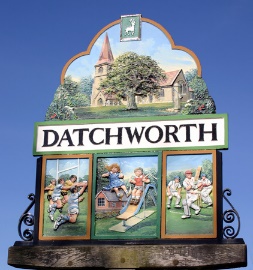                   Parish Clerk: Mrs Tina Hassan                  5 Bragbury Close, Bragbury End, Stevenage,           Hertfordshire, SG2 8UL	Tel:        07956-889933                              Email:   clerk.dpc@datchworth.comTo Councillors: Jane Dodson, Tracy Chapman, Charlie Groves, Emma Norman Viv Marshall, Tony Stowe, Frank Pearman, Jackie Boakes, You are summoned to attend the following meeting:Datchworth Parish Council Meetingto be held at All Saints Church Hall Tuesday 26th November 2019 at 7.00pmMembers of the public & press are invited to attend this meeting. The agenda may be split into 2 parts.  Part 1 will deal most of the business which is open to the press & public.  Part 2 (if applicable) includes items which may be discussed in the absence of the press & public due to the personal/sensitive nature of the information. The press & public will be asked to leave the meeting before Part 2 items are discussed.AGENDATo receive and accept apologies for absence   (3 minutes)Public Speaking – Any Public (including Press) to ask questions of Council on matters relating to this agenda  (15 mins) Feed back from Planning Sub-Committee with regard revised drawing of Sports Club new Car Park presented to the Chair of Planning Councillor Dodson at the last PC meeting.Q&A at the end of the Agenda – see point 19  (for any Agenda item) (5 mins)To verify the Minutes of the last Full Council meeting held on 22nd October.  (3 mins)Vacancies/Election update   (Clerk)  (3 mins)Adoption of Grants Policy & Application Form   (Cllr. Chapman)   (5mins) (prev. circulated)School Signage -  (Cllr. Dodson) (5 mins)  Risk Assessments –  Timetable & Completion  (5 mins)   (Cllr.Dodson)Reminder of Bullying & Harassment Policy &                                                                        LGA Guidelines on Harassment of Elected Officers 	   (Cllr. Dodson) (5 mins)Planning – Part A  (5 minutes)   Report of new applications, refusals & approvals since last meeting – (report previously emailed)   Planning – Part B – Parish Land Matters & Lease Renewals (8 minutes)Turkey Farm Lease -  update  (3mins)  (Clerk)Registration of Bulls Green    (5mins)  (Cllr. Boakes)   Plough Car Park -  (10mins) (Cllr. Chapman) Legal quotes  re advice on VAT  (previously circulated) Questions to be agreed to send to legal firm  (previously circulated)    Cherry Tree Hall – update   (Chair)  (7 mins)    Clerk’s Report & Other Correspondence   (5 mins)12.1    Christmas Lighting Event on the Green - update12.2    Bus Stop Bench replacement – quotes  (Cllr. Groves)12.3	Date of APM to be set – 14th or 16th April 2020 in the VH     Finance  (Full income & expenditure report emailed previously) (Clerk) (5mins)Agree Expenditure for November 13.2	Agreement to Budget 2020/2021 & Precept Request  (Clerk)     Councillors’ Reports  (please email brief report for the minutes & circulation by Friday) 14.1	Access Road update    (Chair)   (3 mins) 14.2	Christmas Tree Festival Banner    (Chair)  (2 mins)14.3	Parish Paths Report  (Chair)   (3 mins)     (previously circulated)14.4	Community Group  (15 mins) (Cllr.Chapman)  *Declaration of Interests if any	a)  Datchworth.com website	b)  New website update & new Councillor e-mails   14.5	Parks Update   (Cllr. Chapman)  (5  mins)14.6	Swings Tenders Update (10mins) (Cllr. Chapman) (10mins)14.7	Trees update   (Cllr.Pearman)  (5 mins)  (previously circulated)14.8	Burnham Green  (Cllr. Chapman)  (3mins) 15.       District Councillor’s Report  (Cllr. Stowe)  16. 	Q & A Session by members of the public    (5 mins)Agenda Points for consideration for the January meeting  Datchworth Sports Club Access Road, Primary School Nepal Project,Skills Audit      (delayed until Feb), APM date to be sent (mtg in April)  Signed:  (Clerk)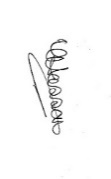       Date:  18th November 2019 -    *NB  (time slots are an approximate guideline only)    Documents to be forwarded before the meeting :-*  Finance Meeting Notes – 12th November 2019*  Budget sheets – 19/20 – Year end & estimated figures 2020/2021*  Grants Policy & Application Form*  Quotes for legal firms re Plough Car Park VAT situation*  Plough Car Park Questions *  Bullying & Harassment Policy & LGA Guidelines Dealing with Harassment*  DSC revised car park drawings (awaiting from DSC)*  Parish Paths Report*  Tree Report